BASIC JOB PURPOSETo support the development of effective and efficient administration services with a particular focus on data - the production of attainment analysis, reporting and targets relating to student achievementTo support the Exams Officer to manage all aspects of examinations organisation, entries and results and assessment dataTo work as part of a team, providing a range of general administrative tasksMAIN RESPONSIBILITIESTrinity Academy HalifaxJob DescriptionTrinity Academy HalifaxJob Description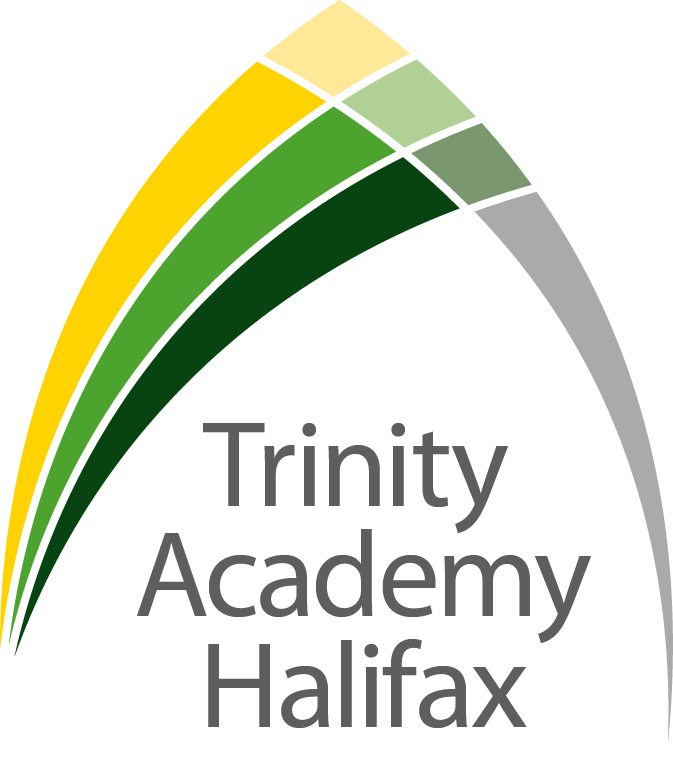 Job Title:  Administrator/Data focusJob Scale: Scale 3 (Point 5 - 6)Reporting to:	Data Manager/Administration ManagerResponsible for:n/a1To work as part of a team to provide a high quality, efficient administration support, using a range of IT packages and general office skills.2To work with others to help improve work organisation and effectiveness.3To support the administration and development of the Management Information System across the academy.4To work alongside teaching and support staff to develop the uses of, and implementation of, data systems, providing support for the effective and accurate use of data in all areas of academy life.5To support with assurance of the quality and accuracy of all input/output of academy data, including the analysis and preparation of assessment information and related reports.6To support the creation of mark sheets and report templates that support the monitoring and the production of assessments and reporting across the academy.7To contribute to all aspects of the administration processes for examinations, including the operation of the MIS exams software and the organisation of procedures within the exam rooms.8To prioritise work to meet conflicting deadlines9To undertake any other administration duties to ensure the delivery of high-quality teaching and learning.Other Specific Duties:To continue personal professional development as required.Attend staff and other meetings and participate in staff training and development events as required. To actively engage in the performance review process.  All support staff may be used to perform appropriate duties as and when required by the academy, commensurate with the salary grade of that post if it is higher than the employee’s current salary.To work in the best interests of the academy, students, parents and staff.To adhere to the Academy’s policies and procedures with particular reference to Child Protection, Equal Opportunities, Teaching and Learning and Health and Safety.Undertake the role of a Form Tutor within the academy’s Vertical Tutoring pastoral College structure, and provide relevant and appropriate pastoral support.To work at locations across the academy Trust.Whilst every effort has been made to explain the main duties and responsibilities of the post, each individual task undertaken may not be identified.  Employees will be expected to comply with any reasonable request from a manager to undertake work of a similar level that is not specified in this job description.This job description is current at the date shown, but, in consultation with you, may be changed by the Principal to reflect or anticipate changes in the job commensurate with the grade and job title.           __________________________________________ Post Holder          __________________________________________ Line Manager          __________________________________________ Principal          __________________________________________ DatePERSON SPECIFICATIONPERSON SPECIFICATIONPERSON SPECIFICATIONJob: General AdministratorJob: General AdministratorJob: General AdministratorKEY CRITERIAESSENTIALDESIRABLEQualifications & Experience4 or more GCSE’s at grade C or above, including English and Maths (or equivalent) Evidence of experience in a similar, office, administration and/or data analysis roleExperience of working to tight deadlinesExperience of using databases, word processing and a range of other IT packages   Experience of working in a school environment (understanding of safeguarding and Child Protection issues)Experience of school data productionExperience of examination processesKnowledge & UnderstandingKnowledge of administration systems, ICT packages and general office proceduresThe use of Microsoft Office packages – especially Microsoft Excel.The potential uses of data to support efficiency Skills & abilitiesAbility to communicate and negotiate effectively to a range of audiences (internal and external) through strong inter-personal, written, oral and presentation skillsAble to prioritise work and to manage work to meet tight deadlines Have well-developed analytical, planning and organisational skillsAccuracy in inputting and preparing statistical information in various formats as directed.Able to prioritise work and to manage work to meet tight deadlines Ability to learn new software to a high level.Able to work in a school environment, around children and young peopleAble to work as part of a teamHigh personal standards and able to provide a role model for students and staffEvidence of working effectively as a member of a team.Personal QualitiesReliability and integrity and a commitment to confidentialityA strong attendance / punctuality record.Adaptability to changing circumstances/new ideasDetermination to succeed and the highest possible expectations of self and othersResilience and perspective